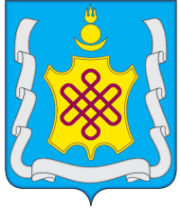 АДМИНИСТРАЦИЯ МУНИЦИПАЛЬНОГО РАЙОНА «АГИНСКИЙ РАЙОН»ПОСТАНОВЛЕНИЕ25 октября 2022 г.			                                                           № 233пгт. АгинскоеОб утверждении перечнямуниципального имущества, предназначенного для передачи во владение и (или) в пользование субъектам малого и среднего предпринимательства и организациям, образующим инфраструктуру поддержки субъектов малого и среднего предпринимательства, физическим лицам, не являющимся индивидуальными предпринимателями и применяющих специальный налоговый режим «Налог на профессиональный доход» и самозанятым гражданамВ соответствии со ст. 18 Федерального закона от 24.07.2007 № 209-ФЗ «О развитии малого и среднего предпринимательства в Российской Федерации»,  Уставом муниципального района «Агинский район», утвержденным Решением Совета муниципального района «Агинский район» от 11.09.2014 г № 369, администрация муниципального района «Агинский район» постановляет:1. Включить в перечень муниципального имущества, предназначенного для передачи во владение и (или) в пользование субъектам малого и среднего предпринимательства и организациям, образующиминфраструктуру поддержки субъектов малого и среднего  предпринимательстваи физическим лицам, не являющимся индивидуальными предпринимателями и применяющих специальный налоговый режим «Налог на профессиональный доход» и самозанятым гражданам объекты муниципального имущества муниципального района «Агинский район» согласно нижеследующей таблице:2. Настоящее постановление вступает в силу со дня его подписания.Глава муниципального района «Агинский район»                                                                   Ж.В. ЖаповИсп. Датханова К.М. 8(30239)37562N
п/пНаименование и характеристики объектаМестонахождение1Земельный участок, вид разрешенного использования: для оздоровительной деятельности.Площадь 3197,94кв.м.Кадастровый (или условный) номер 80:01:180109:41.Забайкальский край,Агинский район,пгт. Агинское,пер. Оздоровительный, 82Автобус КАВЗ 397653Год изготовления: 2007 гПТС: 45 ММ 690291Забайкальский край,Агинский район,пгт. Агинское,ул. Промышленная, 63Здание, наименование: рыбный цех.Площадь 283,6 кв.м.Кадастровый номер 80:01:180101:354Забайкальский край,Агинский район,пгт. Агинское,ул. Промышленная, 8